 商务（公务）礼仪师资研修班“8+365” 成长落地计划关于研修—这是一个学习过很多大师的课程后，还要来到研修的成长基地；这是一个不仅有最精准的规范，更注重规范背后的历史、文化、习俗、心理学及工作、生活中应用的私人会所；这是一个能为礼仪文化传播者提供最完美的解决方案，把您的礼仪知识转变成解决问题能力和智慧的殿堂。关于导师—一位投身十二年，成功服务几十万人次亲身经验的导师和优雅女神；一位专门从对礼仪文化的研究，古代VS现代、东方VS西方、理论VS实践的学者；一位对美学、心理学、文学、行为学、伦理学、历史、哲学深入求证与借鉴的实践者；一位对教学知识的精准，而不断走访国内外学习、考察，并闭关学习提炼精华的传播者。她，就是王雅波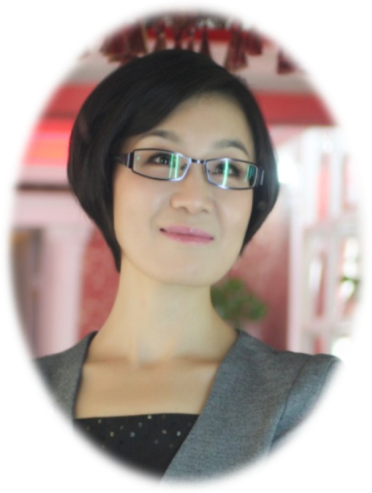 千千礼仪创办人中国形象设计协会 理事世界大运会国际礼仪宣导师欢迎全国礼仪文化爱好者加入我们，导师将她的研究成果倾囊而赠，将“最精准的礼仪规范+最深厚的文化根基+最实用的解决方案”服务与更多人，让更多人受益。关于培养目标—我们将为企事业单位、政府部门和相关团体培养专业的礼仪导师、内训师、窗口服务监察和督导人员，协助企业共同建立一个具备高素养人才的团队形象。关于研修营为您带来的价值—收获一、掌握导师精心研究的17个大模块收获二、让导师成为您终身的私人教练收获三、研发专属个人特色礼仪课程，服务于市场收获四、经考核合格的学员，可推荐就业收获五、研修结束可参与实战商业分享，获取市场收益收获六、一次投资可终身免费复训收获七、优秀学员，可获签千千礼仪关于研修班特色宗旨—☞ 完整的课程体系。教育从业者要对自己所传授知识的系统性和准确度绝对负责，教错了比不教更可怕。表达技巧、授课方式是建立在拥有系统、完善、扎实的专业基础之上的，不应舍本逐末。
☞ 出色的解决问题的能力。师者提供给学员和客户的，不应该仅仅是一堆的礼仪知识和规范，更重要的是把知识转化为解决问题的能力和人际沟通交往的智慧。☞  一日为师，终身负责。千千礼仪师资学院将对学员进行持续的关注、评价与督导，推荐实习、推荐就业，大力扶持，终身精心培养并负责。☞ 小班教学。为保证对每位学员足够的关注度和指导力度，每期学员人数严格控制在10-16人以内。关于研修班内容与培养模式—“8+365” 成长落地计划8天专业知识、专业评审，共18大模块；1年.365天的讲师成长落地计划“365”讲师成长计划关于报读条件和资质要求—我们对于拟入读学员采取严进严出的管理办法：1、入读条件与要求：大专以上学历或具备同等知识水平与能力年龄25岁以上，至少三年以上工作经验形象端正，气质高雅，正直、乐观、严谨，有责任心出色的表达能力和学习能力结业要求：学习结束后，学院对学员有系统而严格的考核和要求，包括知识的专业度、系统性测试授课经验与能力测试，每个学员授课时数不少于8小时，提供授课照片、视频和录音。考核不合格不颁发结业证书，但可免费复训，继续考核。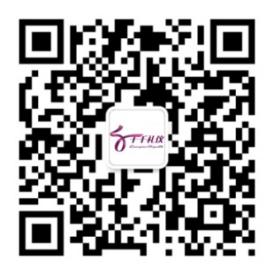 我们对毕业学员的水平和能力负责。关于开班信息—开班时间： 2018年4月14-15日,5月12-13，25-26日 ，6月9-10日（均为周六、日）报名学费： 18000元/人（含教材、茶点、专业评审费、结业证书、学习工具、成长计划指导）报名方式： 手机/微信：13823721445   0755-82409636 报名流程： 提交报名表发至邮箱：929272129@qq.com.---------------------------------------------------------------------------------------------------------------第一阶段：本阶段的内容是职业礼仪讲师必备的基础知识模块，强调礼仪知识与规范的准确性，是整个进阶学习的基石。要求学员可熟练说课,并作基本讲授。第一阶段：本阶段的内容是职业礼仪讲师必备的基础知识模块，强调礼仪知识与规范的准确性，是整个进阶学习的基石。要求学员可熟练说课,并作基本讲授。第一阶段：本阶段的内容是职业礼仪讲师必备的基础知识模块，强调礼仪知识与规范的准确性，是整个进阶学习的基石。要求学员可熟练说课,并作基本讲授。课程安排授课内容开班时间第一阶段（4天2晚）第一单元：礼仪培训师现状评析、定位与风格诊断第二单元：礼仪文化学科结构综述、学科体系建设、礼仪文化史第三单元：场合着装礼仪与教学方法第四单元：职业妆容设计与教学方法第五单元：举止与教养——仪态礼仪与教学方法2018年4月14-15日（周六、日）第一阶段（4天2晚）第六单元：电话礼仪与教学方法第七单元：接待、拜访及商务往来的礼仪与教学方法第八单元：商务应用文写作与教学方法第九单元：位次礼仪与教学方法2018年5月12-13日（周六、日）第二阶段：本阶段是第一阶段学习的延伸和深入，剖析文明、教养的本质，强调礼仪的文化与内涵，是一个优秀称职的礼仪讲师必备的文化理论功底。第二阶段学习结束后，要求学员掌握完整的专业体系，对专业知识点能做到精确表述。具备一定的诊断的能力，能根据需求制作个性化的培训方案。可流利说课，并对某一知识点流畅讲解。第二阶段：本阶段是第一阶段学习的延伸和深入，剖析文明、教养的本质，强调礼仪的文化与内涵，是一个优秀称职的礼仪讲师必备的文化理论功底。第二阶段学习结束后，要求学员掌握完整的专业体系，对专业知识点能做到精确表述。具备一定的诊断的能力，能根据需求制作个性化的培训方案。可流利说课，并对某一知识点流畅讲解。第二阶段：本阶段是第一阶段学习的延伸和深入，剖析文明、教养的本质，强调礼仪的文化与内涵，是一个优秀称职的礼仪讲师必备的文化理论功底。第二阶段学习结束后，要求学员掌握完整的专业体系，对专业知识点能做到精确表述。具备一定的诊断的能力，能根据需求制作个性化的培训方案。可流利说课，并对某一知识点流畅讲解。第二阶段2天1晚第十单元：餐饮文化礼仪与教学方法第十一单元：茶道文化与礼仪第十二单元：葡萄酒文化与礼仪第十三单元：宗教文化与禁忌第十四单元：东西方文化对比分析第十五单元：礼仪中的心理学、美学、民俗学和人性解读2018年5月26-27日（周六、日）第三阶段：本阶段要求学员在完成一、二阶段全部课程之后参与，帮助学员梳理知识架构与专业逻辑，掌握授课技巧，帮助学员树立自己特有的教学风格，从而成就一堂精彩的课程。第三阶段：本阶段要求学员在完成一、二阶段全部课程之后参与，帮助学员梳理知识架构与专业逻辑，掌握授课技巧，帮助学员树立自己特有的教学风格，从而成就一堂精彩的课程。第三阶段：本阶段要求学员在完成一、二阶段全部课程之后参与，帮助学员梳理知识架构与专业逻辑，掌握授课技巧，帮助学员树立自己特有的教学风格，从而成就一堂精彩的课程。第三阶段2天1晚第十六单元：如何成就一份完美教学方案——方案设计、课件设计第十七单元：如何成就一个精彩的课堂——教学方法、教学风格、课堂组织与管理、教学语言第十八单元：通关评审2018年6月9-10日（周六、日）第四阶段（选修）第四阶段（选修）第四阶段（选修）本阶段为主题游学，亲历感受不同的地域文化、风俗人情，从国内到海外，或瓷都，或茶园，或酒庄，或庙堂，或华丽，或质朴，与智者对话，与精英分享，每次针对某一主题，深度体验和思索不同历史、地域背后的人性与思想差异。如“伊斯兰文化之旅” “香道、茶道、花道东瀛之旅”  “葡萄酒文化之旅”  “茶文化探源之旅”“雅文化之旅”等等。本阶段为主题游学，亲历感受不同的地域文化、风俗人情，从国内到海外，或瓷都，或茶园，或酒庄，或庙堂，或华丽，或质朴，与智者对话，与精英分享，每次针对某一主题，深度体验和思索不同历史、地域背后的人性与思想差异。如“伊斯兰文化之旅” “香道、茶道、花道东瀛之旅”  “葡萄酒文化之旅”  “茶文化探源之旅”“雅文化之旅”等等。本阶段为主题游学，亲历感受不同的地域文化、风俗人情，从国内到海外，或瓷都，或茶园，或酒庄，或庙堂，或华丽，或质朴，与智者对话，与精英分享，每次针对某一主题，深度体验和思索不同历史、地域背后的人性与思想差异。如“伊斯兰文化之旅” “香道、茶道、花道东瀛之旅”  “葡萄酒文化之旅”  “茶文化探源之旅”“雅文化之旅”等等。实施阶段训练内容方式要求时长第一阶段理论功底训练逻辑思维训练专业文章每月不少于2篇3-4个月第二阶段语言表达能力训练即时解惑能力训练群微课每月不少于一堂（60分钟/堂，讲述+答疑）3个月第三阶段专业、表述控场能力综合训练真实课堂讲授每月不少于一堂，每堂不少于2小时3-4个月报 名 表报 名 表报 名 表报 名 表学员姓名出生年月教育背景最高学历就职公司部门/岗位自我介绍工作经验个人专长学习目的